PROJETO DE LEI Nº      /2021Dispõe sobre o Programa Municipal de Combate à Precariedade Menstrual, e dá outras providências.A Câmara Municipal de Sorocaba decreta:Art. 1º Fica instituído o Programa Municipal de Combate à Precariedade Menstrual, que consiste no:Art. 2º O programa Municipal de Combate à Precariedade Menstrual objetiva estratégias que garantam o acesso a produtos de higiene e outros recursos necessários ao período da menstruação feminina, assim como fomentar e promover programas conjuntos de educação sexual que abordem a educação menstrual; Art. 3º Fornecimento dos seguintes itens, na aplicação e quantidade adequada.I - absorventes descartáveis; II - absorventes de tecido reutilizáveis; III - coletores menstruais descartáveis ou reutilizáveis; IV - calcinhas menstruais.Parágrafo 1º Nas Unidades Básicas de Saúde (UBS) para as mulheres usuárias do Sistema Único de saúde (UBS), atendidas na respectiva unidade, que solicitem a inclusão no respectivo programa.Paragrafo 2º Nas unidades dos Centros de Referência de Assistência Social (CRAS), para as mulheres atendidas na respectiva unidade e inseridas no Cadastro Unido da Assistência Social; Paragrafo 3º Nas unidades escolares, para as estudantes que solicitem a inclusão no respectivo programa.I – Nas unidades escolares o fornecimento poderá ser despendido de forma emergencial às estudantes. Art. 4º Desenvolver campanhas conjuntas que desenvolvam a educação integral em sexualidade, incluindo a educação menstrual, para que as pessoas que menstruam conheçam seus próprios corpos e ciclos menstruais, e combatam a tabus e preconceitos. A educação de que trata o caput do artigo deverá observar as estratégias apropriadas para cada idade.Art. 5° As despesas decorrentes da execução desta Lei correrão por contadas dotações orçamentárias próprias. Art. 6º - Esta Lei entra em vigor na data da sua publicação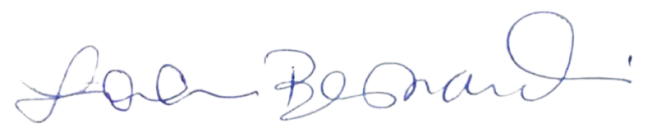 ______________________________Iara BernardiVereadoraJUSTIFICATIVA:Em 2014, a ONU reconheceu o direito das mulheres à higiene menstrual como uma questão de saúde pública, tema que fora abordado pela Organização que recentemente, em maio de 2021, publicou uma pesquisa denominada POBREZA MENSTRUAL NO BRASIL: DESIGUALDADES E VIOLAÇÕES DE DIREITOS, desenvolvido pelas agências: Fundo de População das Nações Unidas (UNFPA); e Fundo das Nações Unidas para a Infância (UNICEF).Segundo o Relatório, a Pobreza Menstrual é um conceito que reúne, em duas palavras, um fenômeno complexo, transdisciplinar e multidimensional, vivenciado por meninas e mulheres, devido à falta de acesso a recursos, infraestrutura e conhecimento para que tenham plena capacidade de cuidar da sua menstruação.O documento também aponta alguns fatores que caracterizam a pobreza menstrual como: falta de acesso a produtos adequados para o cuidado da higiene menstrual tais como absorventes descartáveis, absorventes de tecido reutilizáveis, coletores menstruais descartáveis ou reutilizáveis, calcinhas menstruais, etc, além de papel higiênico e sabonete, entre outros; questões estruturais como a Ausência de banheiros seguros e em bom estado de conservação, saneamento básico (água encanada e esgotamento sanitário), coleta de lixo; Falta de acesso a medicamentos, para administrar problemas menstruais e/ ou carência de serviços médicos;Insuficiência ou incorreção nas informações sobre a saúde menstrual e autoconhecimento sobre o corpo e os ciclos menstruais; Tabus e preconceitos sobre a menstruação que resultam na segregação de pessoas que menstruam, de diversas áreas da vida social; Questões econômicas como, por exemplo, a tributação sobre os produtos menstruais e a mercantilização dos tabus sobre a menstruação, com a finalidade de vender produtos desnecessários e que podem fazer mal à saúde; Neste Diapasão, o presente Projeto de Lei objetiva combater a pobreza menstrual no âmbito do Município de Sorocaba e, em específicos, nas unidades escolares, através de um programa de acesso a produtos adequados para o cuidado da higiene menstrual, a ser fornecido às mulheres: nas 32 unidades Básicas de Saúde do município de Sorocaba; nos Centros de Referência de Assistência Social, e nas unidades escolares. Quando não há acesso adequado aos produtos de higiene menstrual, é amplamente reportado por diversas pesquisas em várias regiões do mundo que meninas e mulheres fazem uso de soluções improvisadas para conter o sangramento menstrual com pedaços de pano usados, roupas velhas, jornal e até miolo de pão .Outra importante medida presente na propositura está na formulação de campanhas conjuntas, que desenvolvam a educação integral em sexualidade, incluindo a educação menstrual, para que as pessoas que menstruam conheçam seus próprios corpos e ciclos menstruais, e cambatam a tabus e mitos.  A educação integral em sexualidade, incluindo a educação menstrual, deve ser mais amplamente difundida, não apenas com o enfoque para prevenção à gravidez não intencional, mas também como uma ferramenta para que as pessoas que menstruam conheçam seus próprios corpos, conheçam seu ciclo menstrual e haja promoção de bem-estar. Esse conhecimento deve levar a superar mitos de inferioridade feminina que apontam a menstruação como podridão, indignidade ou como falha em produzir uma gravidezReforçando, ainda, o entendimento que a educação Sexual e adequada educação menstrual, apropriada para cada idade, é fundamental para o combate de  casos de abuso sexual contra crianças e adolescentes.Também é importante citar que o Conselho Nacional dos Direitos Humanos (CNDH),  aprovou a Recomendação  Nº 21, de 11 de dezembro de 2020, na qual aponta a necessidade da Criação de uma Política Nacional de superação da pobreza menstrual, para garantir que itens como absorventes femininos, tampões íntimos e coletores estejam disponíveis para todas as mulheres e meninas, inclusive para as que estejam privadas de liberdade, privilegiando itens que tenham menor impacto ambiental, bem como para que sejam ampliadas ações educativas quanto às medidas de saúde e autocuidado, no sentido de que sejam desenvolvidas relações mais positivas das mulheres e meninas com seu ciclo menstrual;Na ocasião, também recomendam a aprovação e regulamentação do Projeto de Lei n.º 4.968, de 2019, da Deputada MARÍLIA ARRAES (PT/PE), que tramita na Câmara Federal, propondo Instituir o Programa de Fornecimento de Absorventes Higiênicos nas escolas públicas que ofertam anos finais de ensino fundamental e ensino médio, e do Projeto de Lei 3.085 de 2019, do Deputado ANDRÉ FUFUCA (PP),  que prevê isenção de Imposto sobre Produtos Industrializados (IPI) para os absorventes femininos.Cumpre-se, ainda,  destacar que no país já existem experiências como a Lei Distrital 6779, de 2021, de autoria da deputada Arlete Sampaio (PT), que prevê a distribuição gratuita de absorventes em escolas e em Unidades Básicas de Saúde para mulheres em situação de vulnerabilidade e estudantes da rede pública no Distrito Federal, assim como o programa Dignidade Intima do Governo do Estado de São Paulo proposto pelo Governador João Doria (PSDB)São estas as razões pelas quais apresento este Projeto de Lei, contanto com a costumeira colaboração dos nobres pares na implementação deste importante Programa. S/S., Sorocaba 16 de junho de 2021.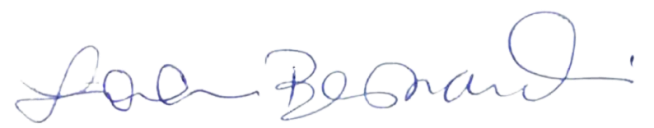 ______________________________Iara BernardiVereadora